Publicado en Salamanca el 23/05/2018 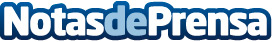 La Universidad de Salamanca e IME Business School lanzan la tercera edición del Máster en Marketing DigitalSe añade, además, la modalidad Experto para perfiles no universitarios. Se trata de la única titulación de la Universidad de Salamanca avalada con el sello Red.es del Ministerio de Energía, Turismo y Agenda Digital, por la calidad y vigencia de los contenidos. Tiene un enfoque práctico 'learning-by-doing' y está impartida por profesionales en activo en las oficinas de Súmate. Las preinscripciones pueden realizarse desde la web marketingdigital.usal.es o enviando el CV a marketingdigital@usal.esDatos de contacto:Tania LanchasActitud de Comunicación91 302 28 60Nota de prensa publicada en: https://www.notasdeprensa.es/la-universidad-de-salamanca-e-ime-business Categorias: Comunicación Marketing Castilla y León E-Commerce Oficinas Universidades http://www.notasdeprensa.es